Ҡарар                                                                                  Решение«13» июнь 2018 йыл                                              № 99                              «13» июня  2018 годО формах бюллетеней для проведения тайного голосования по выборам заместителя председателя и секретаря участковой избирательной комиссииРассмотрев предложенные счетной комиссии формы бюллетеней для проведения тайного голосования по выборам заместителя председателя и секретаря участковой избирательной комиссии (далее – УИК),   в соответствии с пунктом 8 статьи 28 Федерального закона «Об основных гарантиях избирательных прав и права на участие в референдуме граждан Российской Федерации», пунктом 8 статьи 35 Кодекса Республики Башкортостан о выборах, участковая избирательная комиссия                                        РЕШИЛА:Утвердить предложенные формы (прилагаются). Председатель избирательной комиссии     __________          Сырлыбаев М.Р.                   (подпись) 	 	       (инициалы, фамилия)                                                  Приложение  к решению участковой         избирательной комиссии      от 13.06. 2018 г. № 99 Б Ю Л Л ЕТ Е Н Ьтайного голосования по выборам заместителя председателя УИК      (фамилии расположены в алфавитном порядке) ___________________________________________________________                         	 	 	 	 (дата, время, место голосования) Поставьте любой знак в пустом квадрате справа от фамилии только одного кандидата, за которого Вы голосуете. Избирательный бюллетень, в котором любой знак проставлен более чем в одном квадрате, либо не проставлен ни в одном из них или дописана новая фамилия, считается недействительным.  ………………………………………………………………………………………  Б Ю Л Л Е Т Е Н Ьтайного голосования по выборам секретаря УИК      (фамилии расположены в алфавитном порядке) ______________________________________________________________________________________________________                            	 	 	 	 (дата, время, место голосования) Поставьте любой знак в пустом квадрате справа от фамилии только одного кандидата, за которого Вы голосуете. Избирательный бюллетень, в котором любой знак проставлен более чем в одном квадрате, либо не проставлен ни в одном из них или дописана новая фамилия, считается недействительным.  БАШКОРТОСТАН РЕСПУБЛИКАhЫ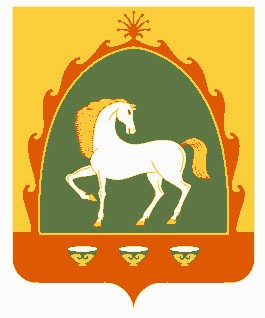 БАЙМАК РАЙОНЫМУНИЦИПАЛЬ РАЙОНЫНЫНМЕР»( АУЫЛ СОВЕТЫАУЫЛ БИЛ»М»hЕСОВЕТЫ453660, Баймак  районы, Мер24 ауылы,А.Игебаев урамы, 1Тел. 8 (34751) 4-28-44РЕСПУБЛИКА БАШКОРТОСТАНСОВЕТСЕЛЬСКОГО ПОСЕЛЕНИЯМЕРЯСОВСКИЙ СЕЛЬСОВЕТМУНИЦИПАЛЬНОГО РАЙОНАБАЙМАКСКИЙ РАЙОН453660, Баймакский  район, с.Мерясово,ул.А.Игибаева, 1Тел. 8 (34751 ) 4-28-44Против кандидата (в случае одной кандидатуры)Против кандидата (в случае одной кандидатуры)